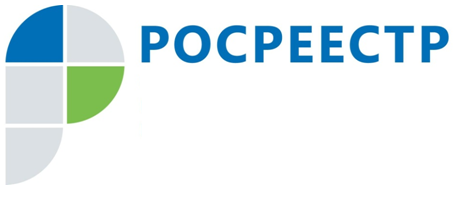 Управлением Росреестра по Тульской области 19.01.2018 организована горячая линия по вопросам контроля и надзора в сфере саморегулируемых организаций.Звонки будут приниматься с 10-00 до 12-00 часов по телефону             8(4872)24-82-20.На вопросы будет отвечать начальник отдела по контролю и надзору в сфере саморегулируемых организаций Сергеева Татьяна Владимировна.